Ålands lagtings beslut om antagande avLandskapslag om ändring av landskapslagen om tillämpning i landskapet Åland av riksförfattningar om socialvård	I enlighet med lagtingets beslut 	upphävs 1 § 1 mom. 1 punkten och 2 § landskapslagen (1995:101) om tillämpning i landskapet Åland av riksförfattningar om socialvård, av dessa lagrum 2 § sådan den lyder i landskapslagarna 2003/79, 2007/102, 2007/128, 2011/115, 2013/117, 2015/20 och 2019/37,	ändras 1 § 3 mom. sådant det lyder i landskapslagen 2015/44 samt 2d § 5 punkten och 3 § 2 mom. sådana de lyder i landskapslagen 2013/117, samt	fogas till 2a § nya 5 - 6 punkter, till 2b § en ny 3 punkt, en ny 2f § och till 2g § nya 3 - 4 punkter, som följer:1 §- - - - - - - - - - - - - - - - - - - - - - - - - - - - - - - - - - - - - - - - - - - - - - - - - - - -	Hänvisningar i lagen till bestämmelser i socialvårdslagen (FFS 1301/2014) ska inom landskapets lagstiftningsbehörighet avse motsvarande bestämmelser i landskapslagen (:) om socialvård.2a §	Lagen om klientavgifter inom social- och hälsovården ska enligt denna lag äga tillämpning Åland till den del bestämmelserna gäller socialvården. Lagens bestämmelser gäller på Åland med följande avvikelser:- - - - - - - - - - - - - - - - - - - - - - - - - - - - - - - - - - - - - - - - - - - - - - - - - - - -	5) Hänvisningen till 27 b § 1 mom. i socialvårdslagen ska på Åland avse 28 § 3 mom. i landskapslagen om socialvård.	6) Hänvisningen till 27 d och 27 e §§ i socialvårdslagen (FFS 710/1982) ska på Åland avse 70 och 71 §§ i landskapslagen om socialvård.2b §	De allmänna bestämmelserna i 1 kap. i lagen om klientens ställning och rättigheter inom socialvården gäller på Åland med följande avvikelser:- - - - - - - - - - - - - - - - - - - - - - - - - - - - - - - - - - - - - - - - - - - - - - - - - - - -	3) Hänvisningar i lagen till socialnämnden eller annat motsvarande organ ska på Åland avse organ som ansvarar för den kommunala socialvården i enlighet med 4 § i landskapslagen (:) om socialvårdens förvaltning och tillsyn på Åland.2d §	Bestämmelser om sekretess, tystnadsplikt och utlämnande av sekretessbelagda uppgifter i 3 kap., bestämmelser om rätt att få sekretessbelagda uppgifter och handräckning i 4 kap. och särskilda bestämmelser i 6 kap. i lagen om klientens ställning och rättigheter inom socialvården gäller i landskapet med följande avvikelser:- - - - - - - - - - - - - - - - - - - - - - - - - - - - - - - - - - - - - - - - - - - - - - - - - - - -	5) Bestämmelserna i lagens 27 § gäller också landskapsregeringen och Ålands miljö- och hälsoskyddsmyndighetet då nämnda myndigheter svarar för den allmänna styrningen respektive övervakningen av socialvården enligt 1 § 1 mom. och 7 § 1 mom. i landskapslagen om socialvårdens förvaltning och tillsyn på Åland.	Bestämmelserna i lagens 27 § gäller också tillsynsmyndigheten enligt 25 § 1 mom. i barnomsorgslagen för landskapet Åland när myndigheten utövar tillsyn över barnomsorgen.2f §	23a § 1 mom. i lagen om klientens ställning och rättigheter ska inte tillämpas på Åland. Bestämmelser om behandling av klagomålsärenden finns i 11 § i landskapslagen om socialvårdens förvaltning och tillsyn på Åland.2g §	Bestämmelserna i lagen om stöd för närståendevård gäller på Åland med följande avvikelser:- - - - - - - - - - - - - - - - - - - - - - - - - - - - - - - - - - - - - - - - - - - - - - - - - - - -	3) De undersökningar av närståendevårdarens välmående och hälsa samt sådana hälsovårdstjänster som stöder vårdarnas välmående och vårduppdrag enligt lagens 3a § ska ordnas av Ålands hälso- och sjukvård.3 §- - - - - - - - - - - - - - - - - - - - - - - - - - - - - - - - - - - - - - - - - - - - - - - - - - - -	Bestämmelser om Ålands miljö- och hälsoskyddsmyndighets tillsyn över de i 1 § angivna författningarna finns i 2 kap. i landskapslagen om socialvårdens förvaltning och tillsyn på Åland.__________________	Denna lag träder i kraft den 1 januari 2021.__________________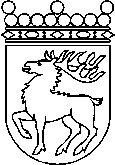 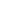 Ålands lagtingBESLUT LTB 61/2019BESLUT LTB 61/2019DatumÄrende2019-09-16LF 21/2018-2019	Mariehamn den 16 september 2019	Mariehamn den 16 september 2019Gun-Mari Lindholm  talmanGun-Mari Lindholm  talmanVeronica Thörnroos  vicetalmanViveka Eriksson  vicetalman